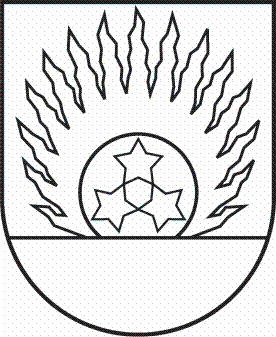 OZOLNIEKU NOVADA DOMESALGALES MŪZIKAS UN MĀKSLAS SKOLAReģ. Nr. 4574902966,„Vīgriezes”, Emburga, Salgales pagasts, Ozolnieku novads, LV - 3045Tālr.: 26572618, e - pasts: salgales.ms@ozolnieki.lvInstrukcija Nr. 6PAR ELEKTRODROŠĪBU Izdota saskaņā ar 2010. gada 8. augustaLR MK noteikumiem Nr.749I  Vispārējās prasībasIevērot darba aizsardzības instrukcijas, norādes un uzvedības notikumus telpās, lai neapdraudētu savu un apkārtējo cilvēku veselību un dzīvību.Nedrīkst lietot elektroierīces, kurām ir bojājumi.Drīkst lietot tikai standarta drošinātājus.Nedrīkst novietot elektroierīces blakus viegli uzliesmojušiem priekšmetiem, sildķermeņiem, ievietot sekcijās, kur tās vāji vēdinās. Sienas kontaktligzdai, pie kuras pieslēdz elektroierīci ir jāatrodas pieejamā vietā, kur ierīces var ērti atvienot no tīklā. Atvienojot kontaktdakšu no kontaktligzdas, ar vienu roku jāpietur kontaktligzda, ar otru jāizvelk kontaktdakša. Nedrīkst uzticēt elektroierīču remontu gadījuma personām, remontēt drīkst tikai kvalificēti speciālisti. Pēc garantijas laika beigām rekomendējams ne retāk kā vienu reizi gadā veikt elektroierīču profilaktisko apskati pie kvalificēt speciālista.Ar instrukciju divas reizes gadā iepazīstina skolas pedagogus. II   Bīstamie un kaitīgi darba faktori9.     Elektriskā strāva;10.   Ugunsbīstamība un sprādzienbīstamība;11.   Krītoši priekšmeti, telpas inventāra nestabilitāte;12.   Slidenas grīdas, kāpnes;13.   Bojāts inventārs;14.   Neapmierinoša sanitāri higiēniskā situācija.III  Darbība pirms iekārtu ieslēgšanas15.  Nedrīkst pieslēgt elektroierīces pie elektriskā tīkla, ja spriegums ir augstāks nekā norādīts ierīces pasē.16. Ja tīklā notiek sprieguma svārstības, ieteicams elektroierīci pieslēgt ar stabilizatora starpniecību; IV  Darbība ekspluatācijas gaitā17. Nedrīkst atstāt elektroierīci bez uzraudzības, kā arī uzraudzību uzticēt bērniem.18. Ja ir bojāti iekārtu slēdži vai bojāts pati iekārta (dzirdams troksnis, jūtama deguma smaka u.c.), tad iekārta jāizslēdz, jāatvieno no sienas kontaktligzdas un jāpaziņo direktoram. 19. Ja elektroierīcei ir bojājumi, tad nedrīkst to atkārtoti ieslēgt.                                  V  Rīcība atstājot telpas20. Pēc darba beigšanas, kad elektroierīce izslēgta, tā jāatvieno no sienas kontaktligzdas.21. Pēc darba beigām sakārtot inventāru atbilstoši ugunsdrošības norādēm.22. Aizvērt logus un noslēgt durvis.	VI  Rīcība ekstremālā situācijā23. Ja notikusi elektroierīces pārkaršana vai aizdegšanās, nekavējoties tas jāatvieno no sienas kontaktligzdas.24. Ja degšana nebeidzas, tad jāuzlej ūdens uz iekārtas mugurpuses (lējējam jāstāv sānis no iekārtas) un jāapsedz iekārta ar kādu audumu tā, lai tai nevarētu piekļūt gaiss, vai jālieto ugunsdzēšamais aparāts.25. Lai izbēgtu no saindēšanās ar gāzēm, kas izdalījušās degšanas rezultātā, nekavējoties jāizraida no telpas visas personas, kuras nav saistītas ar aizdegšanās likvidēšanu, sākot ar bērniem.26. Par aizdegšanos jāpaziņo skolas direktoram.	VII  Pirmā palīdzības cietušajam no elektriskās strāvas27. Pirmā palīdzība atkarīga no tā, kāds ir cietušā stāvoklis pēc atbrīvošanas no elektriskās strāvas:28.  Lai uzzinātu, kāds ir cietušā stāvoklis, jārīkojas šādi:28.1. Jānoliek cietušais ar muguru uz cieta pamata;28.2. Jānokonstatē, vai cietušais elpo (pēc krūšu kurvja kustībām vai pēc kaut kāda cita paņēmiena);28.3. Jākontrolē cietušā pulss uz spieķakaula artērijas pie plaukstas pamata locītavas vai miega artērijas uz kakla priekšējās daļas;28.4. Jānoskaidro, kāds ir cietušā redzokļu stāvoklis (šauri vai plati): plati redzokļi norāda, ka krasi pasliktinājusies smadzeņu asins apgāde.28.5. Ja cietušais atguvis samaņu, viņš jānogulda ērtā stāvoklī (jānoliek zem viņa sega un jāapsedz ar kādu apģērba gabalu) un līdz ārsta atnākšanai viņam jānodrošina pilnīgs miers, nepārtraukti kontrolējot viņa pulsu un elpošanu. Nekādā gadījumā nedrīkst atļaut cietušajam kustēties, nemaz nerunājot par strādāšanu, jo ļoti iespējams, ka pat tādos gadījumos, kad pēc elektrotraumas nav iespējams izsaukt ārstu, cietušais ātri jānogādā ārstniecības iestādē, nodrošinot nepieciešamos transporta līdzekļus vai nestuves. 28.6. Ja cietušais zaudējis samaņu, bet konstatējama stabila elpošana un pulss normāls, jādod paostīt ožamo spirtu, jāapslacina ar aukstu ūdeni un jānodrošina pilnīgs miers. Bez tam steidzīgi jāizsauc ārsts. Ja cietušais slikti elpo - ļoti reti un krampjaini (kā mirējs), viņam jāizdara mākslīgā elpināšana un sirds masāža. 28.7. Ja cietušais neizrāda nekādas dzīvības pazīmes (elpošana un pulss), nav jāuzskata, ka viņš ir miris, jo bieži nāve šādos gadījumos ir šķietama. Šādā stāvoklī cietušais, ja viņam nesniegs steidzīgu medicīnisko palīdzību - neuzsāks mākslīgo elpināšanu un ārējo (netiešo) sirds masāžu, var tiešām nomirt. Mākslīgā elpināšana jāturpina nepārtraukti, līdz ārsta atnākšanai. Vai ir lietderīgi vai nelietderīgi turpināt mākslīgo elpināšanu, izlemj tikai ārsts. 29. Sniedzot palīdzību šķietami mirušajam, dārga katra sekunde, tāpēc pirmā palīdzība jāsniedz nekavējoties un pēc iespējas tieši notikuma vietā. Pārnest cietušo citā vietā drīkst tikai tādos gadījumos, ja viņam vai palīdzības sniedzējam draud briesmas vai , kad nav iespējams, uz vietas sniegt pirmo palīdzību. VIII  Skolas darbiniekiem un audzēkņiem aizliegts30. Veikt jebkādus elektroiekārtu remonta darbus (nomainīt spuldzes, drošinātājus) un apkalpot elektroiekārtās, kuras neietilpst darba pienākumos. 31. Atvērt elektrosadales skapjus, magnētiskos palaidējus, slēdžus, sadales kārbas u.c.32. Noņemt vai atvērt dažāda veida nožogojumus, kas ierīkoti uz elektroiekārtām, kā arī noņemt brīdinājuma zīmes plakātus un uzrakstus.33. Pieskarties neizolētiem vadiem, jo tie var būt zem sprieguma. 34. Ierīkot jebkādus elektroaparātus, apkures un gaismas ietaises, un patvarīgi pieslēgt tos elektriskajam tīklam.35. Uzsākot darbu, ja konstatē kaut kādus elektriskās iekārtas bojājumus, nekavējoties par bojājumiem ziņot direktorei.